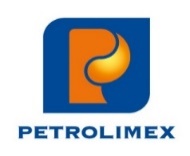 BÁO CÁOKẾT QUẢ KIỂM TRA GIÁM SÁT NĂM 2022Căn cứ Luật doanh nghiệp, Căn cứ Điều lệ Công ty cổ phần Vận tải và dịch vụ Petrolimex Hải Phòng;Thực hiện chức năng nhiệm vụ của Ban kiểm soát theo quy định của Luật doanh nghiệp và Điều lệ Công ty;Căn cứ Báo cáo tài chính năm 2022 đã được kiểm toán bởi Công ty TNHH Kiểm toán An Việt và kết quả các kỳ kiểm tra, kiểm soát, trên cơ sở các hồ sơ, chứng từ, tài liệu liên quan đến quá trình hoạt động sản xuất kinh doanh năm 2022 của Công ty;	Ban kiểm soát Công ty cổ phần vận tải và dịch vụ Petrolimex Hải Phòng báo cáo kết quả kiểm soát các mặt hoạt động sản xuất kinh doanh năm 2022 như sau:PHẦN I: KẾT QUẢ KIỂM SOÁT HOẠT ĐỘNG SXKD NĂM 2022I. Hoạt động của Ban kiểm soát năm 2022: Trong năm 2022, Ban kiểm soát đã hoạt động theo đúng Quy chế và Điều lệ công ty, soát xét báo cáo tài chính tại Công ty mẹ và công ty thành viên. Ban kiểm soát đã tập trung vào các vấn đề trọng yếu, chú trọng kiểm soát mức độ an toàn và hiệu quả, cụ thể:- Giám sát hoạt động điều hành và quản lý của Hội đồng quản trị, Ban tổng giám đốc;	- Giám sát tình hình thực hiện và kết quả triển khai nghị quyết Đại hội cổ đông năm 2022. Tham dự đầy đủ các phiên họp thường kỳ của HĐQT để nắm rõ tình hình hoạt động của Công ty, tham gia góp ý về định hướng điều hành kinh doanh, theo dõi, kiểm tra tình hình thực hiện các nghị quyết, quyết định của HĐQT;- Giám sát sự tuân thủ quy định pháp luật và Điều lệ của công ty;- Giám sát sự phối hợp hoạt động giữa BKS, HĐQT, Ban điều hành và cổ đông;- Qua quá trình kiểm tra giám sát năm 2022 Ban kiểm soát đã có các ý kiến trực tiếp tới Tổng Giám đốc Công ty về kết quả kiểm tra, giám sát của Ban kiểm soát.- Trong quá trình hoạt động, Ban kiểm soát đã thường xuyên trao đổi thông tin với Ban điều hành và các phòng ban nghiệp vụ Công ty để giải quyết công việc theo đúng nhiệm vụ, quyền hạn được quy định tại Điều lệ Công ty, đảm bảo tính độc lập, khách quan và đúng luật định.II. Kết quả thẩm định báo cáo tài chính:	Xác nhận báo cáo quyết toán năm 2022 của Công ty CP vận tải và dịch vụ Petrolimex Hải Phòng phản ánh trung thực, hợp lý các khía cạnh trọng yếu tình hình tài chính và luồng lưu chuyển tiền tệ.Kết quả sản xuất kinh doanh năm 2022 đã phản ánh đầy đủ doanh thu, chi phí phát sinh theo đúng chế độ tài chính kế toán hiện hành của Nhà nước.  Công ty đã lập các Báo cáo tài chính, Báo cáo tài chính hợp nhất theo chuẩn mực kế toán Việt Nam. Báo cáo quyết toán tài chính Công ty mẹ và Công ty con, báo cáo tài chính hợp nhất đã được kiểm toán bởi Công ty TNHH Kiểm toán An Việt theo các chuẩn mực. Các chỉ tiêu tài chính cơ bản:III. Hoạt động của Bộ máy quản lý điều hành và HĐSXKDHoạt động của Ban quản lý điều hànhTrong năm 2022, HĐQT đã tổ chức 06 phiên họp thường kỳ, tổ chức lấy ý kiến bằng văn bản 22 lần, tổ chức thành công Đại hội đồng cổ đông năm 2022, đã ban hành các Nghị quyết, Quyết định và triển khai thực hiện các Nghị quyết, quyết định theo đúng trình tự và tuân thủ chặt chẽ quy định của Nhà nước, Điều lệ Công ty. Tổng hợp tình hình thực hiện một số Nghị quyết, chỉ đạo lớn chủ yếu của HĐQT năm 2022 cụ thể:Đầu tư phát triển đội tàu: Thực hiện Nghị quyết ĐHĐCĐ thường niên năm 2022, HĐQT đã phê duyệt dự án đầu tư đóng mới tàu sông trọng tải 800 tấn thay thế tàu cũ đã hết niên hạn sử sụng. Đến tháng 7 năm 2022 tàu được đưa vào khai thác giải quyết phần nào tình trạng thiếu tàu vận tải giai đoạn này, tổng giá trị thực hiện là 12.573 triệu đồng.Đầu tư các tài sản khác: Công ty mua mới 01 xe ô tô 7 chỗ phục vụ công tác, tổng giá trị là: 1.208 triệu đồng; thay thế 02 cột bơm xăng dầu cho CHXD, tổng giá trị thực hiện là: 355 triệu đồng; Lắp đặt mới cầu thang thoát hiểm nhà văn phòng, tổng giá trị thực hiện là: 87 triệu đồngViệc sửa chữa lớn tài sản: Việc sửa chữa lớn khối vận tải đảm bảo tiến độ như kế hoạch đã đề ra. Công ty đã tiến hành sửa chữa lớn như sau:Kiện toàn bộ máy lãnh đạo: Trong năm 2022 HĐQT đã bầu lại Chủ tịch HĐQT và bổ nhiệm lại Tổng Giám đốc nhiệm kỳ 2022-2027, bổ nhiệm 01 Kế toán trưởng.Công ty bổ nhiệm 01 Trưởng phòng KT-VT, 01 Phó trưởng phòng KT-VT, 01 Phó trưởng phòng TC-HC, giao nhiệm vụ Phó trưởng phòng phụ trách Phòng KTATTB.Hoàn thiện và nâng cao hiệu quả công tác quản trị doanh nghiệp: Hội đồng quản trị đã tiến hành xây dựng, rà soát, sửa đổi bổ sung Điều lệ Công ty; Quy chế nội bộ về quản trị; Quy chế hoạt động của Hội đồng quản trị trình Đại hội đồng cổ đông thường niên năm 2022 thông qua ngày 29/04/2022. Trên cơ sở Điều lệ Công ty đã được ĐHCĐ năm 2022 thông qua, Hội đồng quản trị đã tiến hành rà soát, xây dựng, sửa đổi bổ sung hệ thống quy chế quản lý Công ty như: Quy chế đầu tư, Quy chế trả lương và phân phối tiền thưởng…	2. Tình hình thực hiện kế hoạch SXKD, lợi nhuận và thực hiện nghị quyết Đại hội đồng cổ đông:Năm 2022 với với sự nỗ lực của cán bộ công nhân viên Công ty cùng sự hỗ trợ từ các khách hàng lớn: dù có một số khoản mục chi phí như phân bổ chi phí sửa chữa lớn tăng nhưng chỉ tiêu Lợi nhuận của Công ty đã đạt và vượt trội so với Kế hoạch đề ra.Sản lượng+ Sản lượng vận tải đạt 1.357 ngàn M3 bằng 99,48% kế hoạch năm và bằng 100,97% năm 2021. + Kinh doanh xăng dầu: Tổng sản lượng bán hàng đạt 7.314 m3 bằng 125,48% kế hoạch năm và bằng 126,15% so với năm 2021.Doanh thuTổng doanh thu và thu nhập khác năm 2022 đạt445,25 tỷ đồng bằng 127,24% kế hoạch năm và bằng 125,55% so với cùng kỳ năm 2021.Chi phíTổng chi phí bán hàng và các chi phí quản lý là 30,75 tỷ bằng 102,15% kế hoạch năm và bằng 110% so với năm 2021. Giá vốn hàng hóa dich vụ là 393,36 tỷ đồng bằng 131% so với kế hoạch năm, bằng 130,76% so với năm 2021. Lợi nhuậnTổng lợi nhuận trước thuế năm 2022 là 11.682 triệu đồng đạt 118,76% kế hoạch năm, và bằng 80,14% so với năm 2021. Trong đó: *Kinh doanh vận tải: lãi 25.595 triệu (Lợi nhuận hoạt động vận tải đã bao gồm chi phí lãi vay đầu tư tàu là 18.101 triệu đồng)*Kinh doanh xăng dầu: lỗ 4.543 triệu*Kinh doanh hàng hóa khác (gas, dầu mỡ nhờn….): lãi 9 triệu.*Kinh doanh bất động sản và dịch vụ khác: lãi 623 triệu*Kinh doanh dịch vụ sửa chữa đóng mới phương tiện thuỷ: lỗ 1.021 triệu.*Hoạt động tài chính: lỗ 9.225 triệu * Hoạt động khác: lãi 244 triệu3. Quản lý tài chính và các mặt hoạt động khác:*Hiệu quả sử dụng vốn: Tỷ suất lợi nhuận sau thuế trên vốn chủ sở hữu ROE đạt 9,1% tăng 1.22% so với kế hoạch năm (7,88%), giảm 2,5% so với năm 2021 (11,6%); chỉ số lợi nhuận sau thuế trên tài sản ROA đạt3,5% chứng tỏ Công ty đã sử dụng nguồn vốn kinh doanh có hiệu quả, dù thấp hơn năm trước (do chi phí sửa chữa tài sản tăng vượt kế hoạch vì các cơ quan quản lý nhà nước thắt chặt quản lý, chi phí tiền lương tăng…), tuy vậy công tác quản lý, sử dụng vốn kinh doanh năm 2022 của Công ty vẫn là tương đối tốt.*Khả năng thanh toán: Khả năng thanh toán nợ năm nay bằng khả năng thanh toán nợ năm trước. Cụ thể: hệ số thanh toán hiện thời bằng 0,7; hệ số thanh toán tổng quát bằng 1,6; hệ số thanh toán nhanh bằng 0,5. Chỉ tiêu nợ phải trả/vốn CSH năm 2022 là 1,63 lần (so với năm 2021 là 1,72 lần và năm 2020 là 2,11 lần). Các chỉ số này cho thấy vẫn tiềm ẩn một số rủi ro trong thanh toán nợ ngắn hạn và nhu cầu sử dụng vốn lưu động tuy nhiên công ty đã tiếp tục được cải th iện dần qua các năm.*Đánh giá tình hình quản lý chi phí kinh doanh, quản lý công nợ phải thu khách hàng: Năm 2022, chi phí bán hàng và quản lý bằng 102,15% KH và bằng 110% so với cùng kỳ năm 2021. Chi phi quản lý tăng so với kế hoạch chủ yếu do tiền lương người lao động tăng 1.327 triệu đồng. Chi phí công tác và giao dịch tăng 713 triệu. Còn lại hầu hết các yếu tố chi phí khác đều giảm.   	* Công tác quản trị doanh nghiệp: Công tác quản trị doanh nghiệp tiếp tục được quan tâm thông qua việc hoàn thiện các quy định, quy trình quản lý và đảm bảo các quy trình, quy định này được thực hiện. Thuê Công ty TNHH Dịch vụ Tài chính Kế toán và Kiểm toán Nam Việt thực hiện báo cáo kiểm toán nội bộ, tái cấu trúc Công ty TNHH đóng tàu PTS Hải Phòng.Nhận xét, đánh giá của Ban kiểm soát:Trong năm 2022 với tinh thần nỗ lực phấn đấu của tập thể CBCNV, Công ty đã hoàn thành xuất sắc kế hoạch Lợi nhuận ĐHCĐ đề ra, đạt kết quả lợi nhuận trước thuế 11.682 tỷ; Loại trừ lợi nhuận từ thu nhập bất thường công ty về cơ bản đạt và vượt 18,7% kế hoạch đề ra.Năm 2022, thu nhập bình quân của người lao động là 17,5 triệu đồng, đạt 110% kế hoạch và bằng 109% so với năm 2021. Công ty thực hiện việc thu nộp BHXH, BHYT, BHTN cũng như giải quyết và thanh toán kịp thời các chế độ đau ốm, thai sản… đảm bảo quyền lợi cho người lao động.Do tiềm lực tài chính còn hạn chế nên việc sử dụng nguồn vốn vay ngắn hạn và nợ ngắn hạn ngoài vốn vay ngân hàng để bù đắp nguồn vốn dài hạn khi đầu tư tài sản dài hạn luôn tiềm ẩn rủi ro trong việc thanh toán ngắn hạn hoặc thiếu vốn lưu động tạm thời. Công ty cũng đã tiếp tục cố gắng tăng cường các giải pháp trong việc cân đối và sử dụng nguồn vốn vay ngắn hạn và vốn chiếm dụng hợp lý nhất để giảm chi phí lãi vay, nâng cao hiệu quả kinh doanh. PHẦN II - KIẾN NGHỊ CỦA BAN KIỂM SOÁTNăm 2022, diễn biến kinh tế, chính trị quốc tế và Việt Nam có nhiều biến động: mặt bằng giá nhiên liệu, giá các loại hàng hóa sắt thép… liên tục tăng cao; bất ổn chính trị thế giới, chính sách thắt chặt tiền tệ, tăng lãi suất trên thị trường, thị trường bất động sản đi xuống … Diễn biến này sẽ gây tác động bất lợi kép về tăng giá trị đầu tư làm cho tăng chi phí sử dụng vốn… Công ty cần phải tích cực bám sát, nắm bắt thị trường để hoạch định kế hoạch kinh doanh một cách kịp thời, giảm thiểu rủi ro kinh doanh. Với kế hoạch đầu tư thay thế 04 tàu sông; Đề nghị công ty đẩy nhanh tiến độ đóng mới 02 tàu sông trọng tải 560 tấn để bù đắp năng lực vận tải của Công ty, đáp ứng nhu cầu khách hàng và việc khai thác có hiệu quả nhất, đảm bảo an toàn; Đề nghị HĐQT và Ban điều hành công ty phân tích, nghiên cứu phương án cụ thể về thời điểm thực hiện đầu tư, có kế hoạch nguồn tài trợ phù hợp với tình hình tài chính của công ty như thực hiện phát hành thêm cổ phiếu để tăng vốn điều lệ; mở rộng quy mô tàu biển trong những năm tới giúp công ty tăng quy mô hoạt đông, tăng tiềm lực tài chính, cân đối phù hợp dòng tiền ngắn hạn, dài hạn; giảm thiểu rủi ro tài chính.Đề nghị Công ty phối hợp với Công ty TNHH Dịch vụ Tài chính Kế toán và Kiểm toán Nam Việt triển khai báo cáo kiểm toán nội bộ và đề xuất phương án cụ thể tái cấu trúc doanh nghiệp theo quy định của pháp luật, sắp xếp mô hình quản lý phù hợp để đảm bảo hoạt động sản xuất kinh doanh mang lại hiệu quả cao.Tiếp tục phát huy, tận dụng mọi nguồn lực, khai thác hiệu quả đội tàu, đặc biệt là tàu PTS HAI PHONG 02, 03.Tăng cường, đôn đốc thu hồi các khoản nợ phải thu đến kỳ để tập trung nguồn tài chính cho kinh doanh và đầu tư, nhằm tiết giảm chi phí lãi vay nâng cao hiệu quả kinh doanh. Năm 2023, Ban kiểm soát tăng cường hơn nữa trong công tác kiểm tra, giám sát hoạt động sản xuất kinh doanh của Công ty, trao đổi, tham gia ý kiến đóng góp với Ban điều hành về các quy định của pháp luật, quy định về tài chính kịp thời để hạn chế các nguy cơ rủi ro tiềm ẩn, nâng cao tính hiệu quả trong công tác quản trị.Trên đây là báo cáo về kết quả kiểm tra giám sát hoạt động năm 2022 của Ban kiểm soát Công ty cổ phần vận tải và dịch vụ Petrolimex Hải Phòng trình Đại hội cổ đông thường niên năm 2023.Ban kiểm soát xin chân thành cảm ơn HĐQT, Ban Tổng giám đốc cũng như toàn thể CBCNV, các quý vị cổ đông của Công ty đã tín nhiệm, quan tâm, phối hợp và tạo điều kiện để Ban kiểm soát hoàn thành nhiệm vụ của mình.TCTY VẬN TẢI THỦY PETROLIMEXCỘNG HÒA XÃ HỘI CHỦ NGHĨA VIỆT NAMCTCP VẬN TẢI VÀ DỊCH VỤ PETROLIMEX HPĐộc lập - Tự do - Hạnh phúcSTTTÊN CHỈ TIÊUĐVTNăm nay 31/12/2022Năm trước 31/12/2021Tăng (+) giảm (-)1Tổng tài sảnTr.đồng264.953267.855-2.902Tài sản ngắn hạn,,59.61354.6374.976Tài sản dài hạn,,205.340213.218-7.8782Tổng nguồn vốn,,264.953267.855-2.902Nợ phải trả,,164.178169.621-5.443Nợ ngắn hạn,,87.51377.25210.261Nợ dài hạn,,76.66592.369-15.704Nguồn vốn chủ sở hữu,,100.77598.2342.541Tr/đó:  - Vốn điều lệ,,55.68055.68003Cơ cấu tài sản%Tài sản ngắn hạn/Tổng tài sản,,22,5%20,4%2,1%Tài sản dài hạn /Tổng nguồn vốn,,77,5%79,6%-2,1%4Cơ cấu nguồn vốn%Nợ phải trả/Tổng nguồn vốn,,62%63,3%-1,3%Nợ phải trả/vốn CSHLần1,631,72-0,095Hệ số thanh toánLầnHệ số thanh toán hiện thời,,0,70,70Hệ số thanh toán tổng quát,,1,61,60Hệ số thanh toán nhanh ,,0,50,506Doanh thu, lợi nhuậnTổng doanh thu và thu nhậpTr.đồng445.254354.65690.598Lợi nhuận trước thuế,,11.68214.577-2.895Lợi nhuận sau thuế,,9.20511.428-2.223Tỷ suất lợi nhuận ST / Doanh thu%2,1%3,3%-1,2%Tỷ suất lợi nhuận TT/Vốn CSH%11,6%14,8%-3,2%Tỷ suất lợi nhuận ST/Vốn CSH%9,1%11,6%-2,5%Tỷ suất lợi nhuận ST/Tổng tài sản%3,5%4,3%-0,8%Tỷ suất lợi nhuận/vốn cổ phần%21%26,2%-5,2%Lãi cơ bản/Cổ phiếuĐồng/CP1.6531.748-957   Giá trị sổ sách của cổ phiếuĐồng/CP18.09917.643456STTTên tàuCấp sửa chữa lớnGiá trị SC (triệu đồng)Kế hoạch (triệu đồng)Tăng/giảm (triệu đồng)1Tàu PTS25Giữa kỳ8581.100-2422Tàu PTS08Giữa kỳ659   700  -413Tàu PTSHP02Giữa kỳ     9.5389.400 1384Tàu PTS26Giữa kỳ     2.6051.100     1.5055Tàu PTS18Giữa kỳ     1.9041.100 803Nơi nhận:Cổ đông Cty (để xin ý kiến)HĐQT, BKS Công tyLưu VT.TM. BAN KIỂM SOÁTTrưởng banĐoàn Nhật Tân